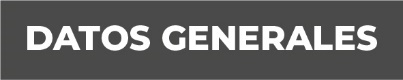 Nombre Pablo Mendizabal BernalGrado de Escolaridad LicenciaturaCédula Profesional (Licenciatura) 3293529Teléfono de Oficina 7128064Correo Electrónico pmendizabal@fiscaliaveracruz.gob.mxFormación Académica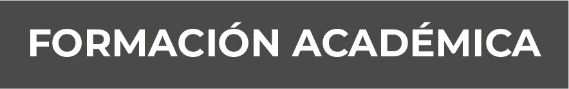 LICENCIATURA EN DERECHO.UNIVERSIDAD POPULAR AUTÓNOMA DEL ESTADO DE PUEBLA (U.P.A.E.P.)(1995-2000)Trayectoria Profesional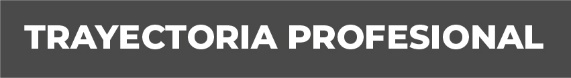 FISCAL SEPTIMO EN ORIZABA, VER., (DICIEMBRE 2019 A ENERO 2020).FISCAL DE DISTRITO DE CORDOBA, VER., (FEBRERO DEL 2020 A LA FECHA)  Conocimiento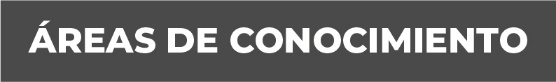 DIPLOMADO EN DESTREZA EN EL SISTEMA ACUSATORIO ADVERSARIAL CON UNA DURACCION DE 270 HORAS, IMPARTIDO EN NOVIEMBRE DEL 2010.CURSO LAS AUDIENCNIAS DEL CODIGO NACIONAL DE PROCEDIMEINTOS PENALES IMPARTIDO EL 29 DE MAYO DEL 2014, POR EL DOCTOR EN DERECHO JOSE DANIEL HIDALGO MURRILLO